Перечень работ по текущему  ремонту общего имущества многоквартирного дома 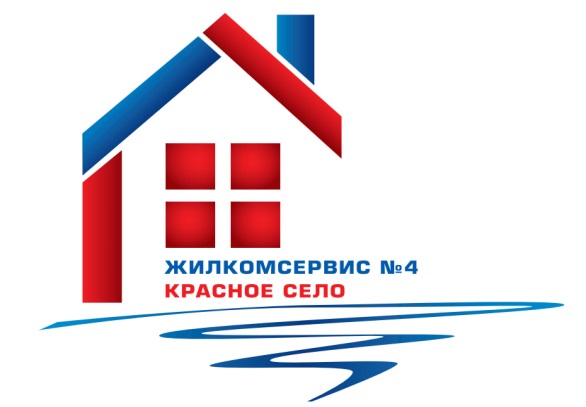 на 2015 годАдрес:                    ул. Палитрука Пасечника, д. 11 корп. 1№ п/пНаименование работ № п/пНаименование работ 1Ремонт элеватора и запорной арматуры2Ремонт  бойлеров3Частичный ремонт фасада4Аварийно-восстановительные работы